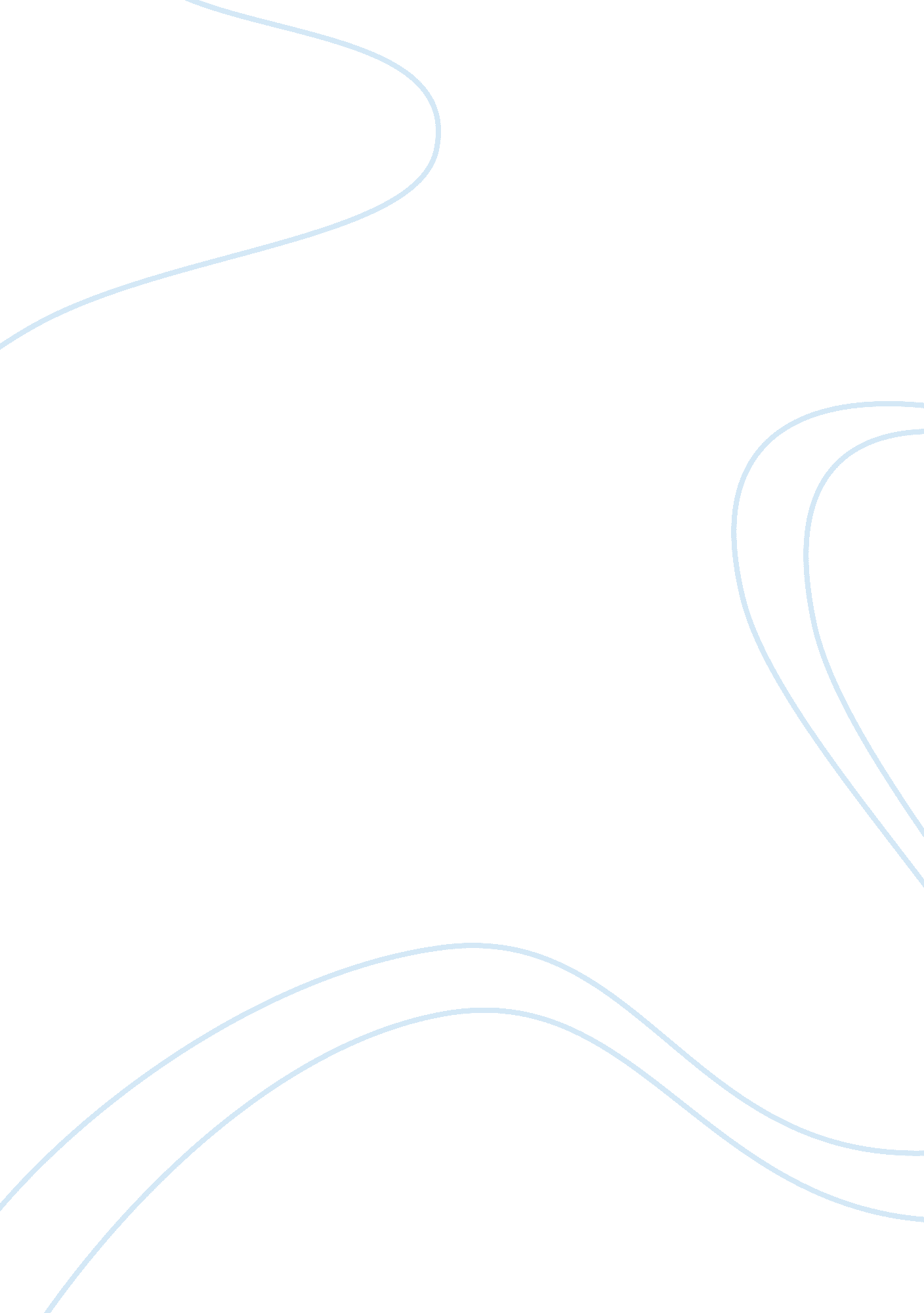 The development to tourism tourism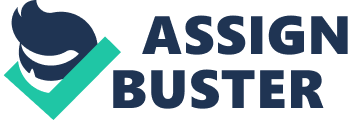 Contents Decentralization and answerability: Tourism is concerned with pleasance vacations, travel traveling or geting someplace. These are the motive that makes people leave their normal topographic point of work and abode for short term impermanent visits to other topographic points non more than one back-to-back twelvemonth. Tourism is by and large considered to be good activity and for most people an ideal land usage activity ; a non-polluting, occupation bring forthing and foreign exchange gaining industry. However, old ages of sobering experiences have led to the realization that mass and uncontrolled motion of people creates certain societal, economic, political and environmental impacts of the finishs. These impacts vary as per the type of touristry promoted and can be both good every bit good as adverse. This essay discusses and defines the cardinal term sustainability and competiveness and how they can be use as a scheme to develop touristry in Maharashtra, which is one of top ranked tourist finish in India. The cardinal word in the analysis of touristry is sustainability, a impression that at its most basic summarizes the turning concern for the environment and natural resources, though sustainability has besides had increasing resonance in societal and economic issues in tourer finishs. The finish has played an of import function in touristry. It is a mix merchandise of the touristry which offers incorporate experiences to its tourer and consumers. Basically finish are regarded every bit good specify geographical countries such as a town, a metropolis, a state, a state or as whole universe where tourer stay at least one overnight ( WTO, 2007 ) . On the other manus it is turning subjectively by the tourer and consumers depending on their flexible demands as when they plan their path on the footing of civilization background of the finish and the intent of visits. It may be educational, concern, or holidaies to see importance of the topographic point. Such as a Paris as a finish for German concern travelers, for Leisure Japanese, Europe may be a finish within their specified period of a trip ( Vlahovic, S. , 2010 ) . Apart from this A Jungle may be a finish for scientist and research workers who involve in nature related survey at the same time it is finish for people who like to see Jungle in their holiday such as Jungle Safari. In add-on to it ‘ tourist finish besides helps in bring forthing gross to the authorities every bit good as private sector which is a important factor while sing touristry ‘ ( Edward, J. , 2010 ) . ****************** Since get downing finishs are divided by manmade boundary lines such as geographically and politically, which does non sing the consumer penchants or tourer industry maps ( Vlahovic, S. , 2010 ) . Whereas Holloway and Taylor ( 2006 ) say that all finishs portion certain characteristics such as the topographic point of attractive force, services and installations and handiness of the finish. Presently in all universes destination a high competition can be seen. Due to mobility and handiness of the tourer finish around the universe, besides emerging alterations in tourer finishs with engineering, substructure, and communicating. ‘ Therefore finish can non get away the competitory challenges by the justification that the undertaking is excessively hard ‘ ( Vlahovic, S. , 2010 ) . Largely, finish are varied in nature, these are non ever with equal potency, some have batch of possible resources competitory advantages, and some have limited natural resources and substructure to back up the touristry development in peculiar finish ( Ritchie and Crouch 2000 cited McCartney et al. 2008 ) . Harmonizing to McCartney et al. , 2008, there were inquiry between Ritchie and crouch 2000, that whether finish are by Borns or created? The reply is in inquiry itself. Further Ritchie and Crouch ( 2000 ) reference the definition of finish fight and how it ‘ s related to sustainability as foremost ‘ its ability to increase touristry outgo, to progressively pull visitants while supplying them with fulfilling memorable experiences and to make so in a profitable manner, while heightening the wellbeing of finish occupants and continuing the natural capital of the finish for future coevalss ‘ . As a consequence of this it can be presume that finish fight in touristry has several sustainability dimensions such as economic, societal, cultural and environmental. Competitiveness has become a cardinal point of touristry policy. As its additions and touristry activity become stronger, so there is demand to set some spotlight on bettering the fight by making a constitutional lineation to analyze, to command and heighten quality and effectivity in the industry and to protect ( to prolong ) resources ( Vlahovic, S. , 2010 ) . Sustainability has defined by Bruntland ‘ s Report ( 1987 cited Cooper et al. , 2008 ) that “ run intoing the demands of the present coevals without compromising the ability of future coevals to run into their ain demands ” So to understand the sustainability of resources and how much potency available in finish, there is necessitate to make SWOT every bit good as PESTLE ( Tribe, 1995 ) analysis of the finish from internal and external so require to concentrate on indispensable advanced scheme to come up from failing and menaces and to beef up it to make more chance in the hereafter. Scheme has defined by Quinn 1980, “ It is an lineation of a program that combines organisations major ends, policies and sequence of action in to a cohesive whole ” , whilst scheme is the manner and range of an organisation, it has two stages ‘ one short term about three twelvemonth and 2nd long term more than 5 twelvemonth ( Cooper et Al, . 2008 ) sooner which matches its resources to its altering demand from the environing peculiarly in finish markets to tourers and consumers so as to run into interest holders chance ( Tribe, 1997 ) . Expressway and Ryan ( 2004 cited McCartney, et Al, 2008 ) said that ‘ competitive scheme through comparing cognitive, affectional and conative perceptual experiences of the finish. ‘ They concluded in their surveies that “ effectual placement requires a compendious, focussed and consistent message. Positioning analysis requires an apprehension of how a finish is perceived to execute on properties deemed of import to the mark market, comparative to the competition ” . On the other side in footings of income and enlargement of a national touristry industry in the planetary market of develop and developing states, which could therefore raise the existent income of its citizens and develop its criterion of life ( Hong, 2008 ) . Therefore, high demand in competitory scheme or policies require proper and better instruction and preparation about the sustainability touristry through academic orientation programmes, authorities and private organisation, besides through assorted information channels ( Harris et al 2002 ) . The construct of Sustainability scheme has become in pattern by World Conservation Strategy ( WCS ) in 1980. It was commissioned by the United Nations Environment Programme ( UNEP ) which jointly with the World Wildlife Fund ( WWF ) provided the fiscal Support for its operations. The chief scheme has aim to do basic construction and legal guideline to develop and developing state to explicate the engagement of life resources preservation to human endurance such as green house gas consequence, emanation, devastation, debasement, extinction of vegetations and fauna species, pollution, familial diverseness and dirt eroding and to sustainable development identifies the chief concern of preservation job and the chief demands for covering with them and proposes ways for effectual carry throughing the scheme ‘ s end ( NSSD, 1980 ) . There are chiefly four pillars of sustainable schemes that are economic, environmental, societal and cultural. And it requires suited consideration of all above four parts of pillars for good being of all stakeholders, to accomplish long-run ends requires the battle of all the stakeholders concerned to the production and ingestion procedure of sustainable touristry though it is related to ruralisation or urbanisation ( Cooper et al. , 2008 ) . Economic Sustainability: Cooper et al. , 2008 explained that ‘ economic sustainability requires holistic planning across all industrial sectors. It must besides make beyond the finish to do certain that mediators such as circuit operators are non able to besiege or set unwanted force per unit area on the planning processes ‘ , it may make a negative feeling on the tourer and tourer finish. Mowforth and Munt ( 2009 ) have mentioned that ‘ economic sustainability is non less of import than all others in any tourer development. Sustainability in these footings refers to a degree of economic addition from the activity such as planning, developing etc. , sufficient either to cover the cost of any other particular steps taken to supply for the tourer and to extenuate the effects of the tourer ‘ s presence or to offer an income appropriate other conditions or both ‘ . In contrast, Baumgartner and Quaas ( 2010 ) have different position as ‘ the general definition of sustainability has based on the impressions of weak and strong sustainability ‘ . Environmental Sustainability Environmental sustainability in touristry requires greater attending and cognition about the impacts and ways of interpreting those impacts into the economic market place. The tourer, or service supplier in the touristry industry have to understand their duties such as upseting the natural life rhythms so for this ground authorities statute law should be at that place in system that in instance of failure to stay by those systems ( Cooper et al. , 2008 ) . Further there is demand to cipher transporting capacities, it is an of import method of measuring environmental impact and sustainability ( Maldonado et al. 1992 cited in Mowforth and Munt 2009 ) . Social sustainability Social sustainability is a ability of a community, may local or national, to understand alterations such as extra tourers, for short or long term and go oning working either without the creative activity of societal inharmoniousness as a consequence of these part or by settling its maps and relationships so that the struggle created can be better or mitigated ( Mowforth and Munt 2009 ) . As per the Cooper et al. , ( 2008 ) that ‘ tourists who do non desire to accommodate at all will ever make negative impacts on the local community. So to avoid it tourist who may be through natural involvement where the concerned visitant intrigued by local imposts and behaviors so they go to size up and that review can put in motion of a commercialization procedure that will sooner or subsequently change the events ‘ . Cultural sustainability Travel can alter individual ‘ s life through its visits to assorted parts of the universe and more interaction between the local people of the finishs. It helps to develop the apprehension about the tourer finish and its civilization of the local people. But some clip the relationships within peculiar society, the mores of interaction, the life style, the imposts and traditions are all subjectively means of exchange. Even its civilization may be irreversibly altered. Culture is a dynamic a characteristic of human life as in the society, community and economic system ; so so it can be presume that alterations in civilization non ever welcome in to the society. That means sometime it creates negative effects. But, the cultural sustainability refers to the ability of people to keep or understand the elements of their civilization which distinguished them from others people ( Mowforth and Munt, 2009 ) . Harmonizing the definition that finish has made by manmade boundary lines, so here every finish has its ain administrative every bit good as pull offing manner. This includes the regulations and ordinance of the town, metropolis, provinces, states and all universes to prolong the balance of Environmental, economic, societal and cultural sustainability. So, the function of authorities and private organisation to do schemes and policies is to maintain engaging and actuating the participants on long term footing such as authorities stakeholders, private organisations, and other local governments besides the NGO ‘ s in to development of the touristry merchandise. Due to the huge nature of the industry it involves wide-ranging of operations, determinations and be aftering country with understanding sustainability and non sustainability and the demands of tourer finishs, its consumer and providers such as touristry mediators and others like substructure developers and legal processs such as visa and tourers finish direction, its statistics of visitants and economic system which circulate by the touristry industry ( Prugh et al. , 2000 ) . The finish which I have taken that is Maharashtra province of India. So foremost of all harmonizing to definition of finish demand to understand geographics of Maharashtra. Maharashtra is aA stateA which located in the western portion ofA India. It is theA 2nd most thickly settled andA 3rd largest province by areaA in India. There is a immense touristry potency available in Maharashtra due to its civilization and vide scope of geographical country. The boundary lines of Maharashtra is theA Arabian SeaA to the West of India with a 720 kilometer long coastline along the alcoholic green Konkan part, A nestled Sahyadri mountain scope are several hill Stationss and H2O reservoirs with half-evergreen and deciduous woods. GujaratA and theA Union territoryA ofA Dadra and Nagar HaveliA to the northwest, A Madhya PradeshA to the nor’-east, A ChhattisgarhA to the E, A KarnatakaA to the South, A Andhra PradeshA to the sou’-east, A GoaA which is the portion of Maharashtra it has located at the sou’-west it is a celebrated vacation topographic point in the universe it is good known by its assorted beaches. Vasco district attorney Gama sailed down at Malabar Coast in 1948. The Goa ‘ s economic system is entirely depending on the touristry. Maharashtra province covers an country of 307, 731A km2A ( 118, 816A sqA myocardial infarction ) or 9. 84 % of the entire geographical country of India. A Mumbai, the capital metropolis of the province, is India ‘ s largest metropolis and the fiscal capital of the nation. A MarathiA is the female parent lingua of Maharashtra ( Govt. of Maharashtra, 2006 ) . It is besides the richest province in India, lending to 15 % of the state ‘ s industrial end product and 13. 2 % of its GDPA in twelvemonth 2005-06. History The name Maharashtra besides appeared in a seventh century lettering and in the history of a Chinese traveler Hiuen-Tsang, was a famousA ChineseA BuddhistA monastic, bookman, traveler, and transcriber that brought up the interaction betweenA ChinaA andA IndiaA in the earlyA TangA period. The possible available at Maharashtra that it has four universe cultural heritage sites as first two located in the Sahyadri Mountain Range these are 1 ) Ajanta caves 2 ) Ellora caves at Aurangabad and 3 ) Elephanta caves at the Elephanta Island at the Mumbai. And the freshly inscribed site is ‘ Chhatrapati Shivaji Terminus ‘ ( CST ) before it was known as ‘ Victoria Terminus ‘ ( VT ) ( MTDC, 2010 ) . Bhandardara is celebrated topographic point for trekking topographic point of Maharashtra followed by Pratapgarh near Mahabaleshwar, Torna near Bhor and Panhala near Kolhapur. Besides Sahyadri ranges provide about 7 to 8 trekking citations which has around Pune, Satara, Lonavala and other topographic points. And the stone mounting at Karla Mountains, believed to be dating back to 160 BC. It is home to the immense bunch of Chaitya caves ( Planing committee of India, 2007 ) . The H2O athletics activity available at Panshet Aqua Sports centres 40 kilometer thrust from Pune, such as windsurfing, velocity yachting, kayaking, H2O scooters etc. Close to Mumbai, Esselworld at Gorai is an amusement park which has roller coasters and H2O slides. Besides the Sailing which is most popular in India available at Mumbai and Pune, in Maharashtra, sailing equipments are available merely at the Khadakvasla Lake in Pune. Currently, MTDC has started the Scuba and Snorkelling plunging school in the H2O of Arabian Sea at Konkan ( MTDC, 2010 ) . Before propose, justify and to support scheme for the chosen finish, require a SWOT analysis of finish internally every bit good externally ( Tribe, 2003 ) . Then it is easy to understand the nature of fight and menaces among the four pillar of sustainability. The analysis involves consideration of the major influences upon the tourer finish success in footings of: resources and environment ( Tribe, 2003 ) . So harmonizing to this, the analysis of Maharashtra ‘ s touristry sector is besides based on national and planetary factor as resources and environmental consideration. SWOT analysis of Maharashtra ( Govt of India, 2007 ) : Strength available in Maharashtra Maharashtra has immense possible with natural beaches, heritage and civilization. Mumbai is relatively higher in strength of Maharashtra States. It is commercial every bit good as amusement capital of India. Recently, the accomplishment by A. R. Rehman from Slumdog millionaire film, It has received a premier involvement to population of Indian beginning in the beginning of market of USA and UK. Mumbai has an international airdrome brings about 26 per cent of most of the international tourers. Besides, it has advantage of acquiring most of the tourer to the province before any other provinces in India. Further, in Agricultural touristry wine touristry now in roar. Because of The international degree research institute and supplying a better cognition about the agricultural merchandises which includes export quality merchandise to other states and how to prolong the husbandmans land to turn good harvests in future. While sing wellness Medical touristry besides in budding phase in metro metropoliss. Failing in Tourism of Maharashtra Every touristry require tourer for its growing so, the touristry industry in Maharashtra is extremely depend on the long draw market include USA, UK, France and Germany. Second, the host atmosphere ; when tourer arrived in Mumbai they experience that the status of western main road is hapless, ample sum of advertizement boards and so on the route beggars this all creates a really hapless host atmosphere the ground behind it is population of Mumbai about is about 13, 788, 305. Third, finish theodolites position shows that merely 5-8 per cent out of 50 per cent of international tourer who visits to India is ready to go to Maharashtra ‘ s finish. The ground behind it the Safety and security concerns and hapless selling run available around India and other states. Fourthly, unfocussed development and deficiency of co-ordination between MTDC ( Maharashtra Tourism Development and Corporation ) , ITDC ( Indian Tourism Development Corporation ) and IRCTC ( Indian Railway and Catering Tourism Corporation ) etc. have followed their ain aims and programs and are working on separate platform. Lack of co-operation between assorted governmental organisation involved in touristry creates incommodiousness to the tourer. For illustration: A visit to Ajanta World heritage site requires a tourer to buy every bit many as 7 tickets due to a distinguishable legal power issue. ( Planing Commission of India, 2007 ) . And Deccan Odyssey Luxury train which serves 7 tourer finishs in Maharashtra has acquiring less gross, because of hapless selling schemes and publicities from assorted tourer information Kiosk available in Maharashtra and other portion of India. Opportunities to prolong touristry in Maharashtra Due to 9/11 terrorist onslaught, the domestic touristry growing has increased. Maharashtra Government set abouting enterprises to pull domestic touristry as a touristry scheme. Second, Indian authorities ‘ s Golden Quadrilateral Highway undertaking is now in last phase to link North- South, East-west corridors by the National main roads, and is expected to increase handinesss in domestic touristry ( GoI, 2002 ) . The turning touristry beginning states of Japan, China and Sri Lanka have Buddhist populations ( Buddha Dharma Education Association ) their involvement is in Buddhist architecture and heritage is a great chance for Maharashtra to offer so its unique ‘ Cave Architecture ‘ . Third, the nature of tourer market in Mumbai, the high disbursement concern and leisure tourers largely from East European states affects on the market. The available outbound market is China. Menaces which affects to prolong competitory touristry in Maharashtra Maharashtra had important menaces in last decennary that all affect on the touristry of Maharashtra. The series of incidents as bomb blast in 1993 mark was Hotels and tourers attractive force, train bomb blast 2006 and so at the terminal terrorist onslaught on 26th to 29th November 2008 on Hotel Trident, The Taj Mahal Palace and Tower, and Chhatrapati Shivaji Terminals in Mumbai. Second, the rival of it started Economic Impact appraisal working with the aid of WTO and WTTC, Kerala has already started their vision 2025 to prolong their development growing in touristry. Third, the most competition can be seen in Heritage touristry, beach touristry, back H2O athletics and particular involvement touristry. Cultural sustainability and schemes in Maharashtra: Under the cultural touristry scheme of Maharashtra the authorities considered that it has typical facets of its rich civilization and tradition would be identified and promoted as an built-in portion of Maharashtra ‘ s touristry. To Identify and advance the province ‘ s common people humanistic disciplines and form common people dance and music programmes at tourer finishs ( Govt of Maharashtra 2006 ) . But to prolong it there is less fiscal support to those participants in to the amusement field. The fiscal support is non on clip they need to wait countenance the sum from authorities. Presently, there is a batch of attending to Bollywood creative person, so here it can be seen that famous persons has taken over on Maharashtra ‘ s civilization such as following frock sense of Hollywood actresses is now seen in metro metropoliss. There is still no any specific measure has been taken by any of the amusement industry to give opportunity to local common people creative person to execute on big graduated table. Environmental impacts and schemes of sustainable touristry in Maharashtra: Due to dramatically lift in the Domestic every bit good as international touristry, presently metropolitan metropoliss such as Mumbai and Pune, has confronting pollution degree job, sing the instance of Pune, in Pune the pollution degree ever on critical degree. Local authorization made rigorous regulation for transit and traffic regulation to command the negative impact on the environment but still it non up to the good degree to accomplish low pollution in those metro metropoliss. Every touristry activity affects the natural and reinforced environment. The issue between touristry and environment has batch of complication, but to prolong it there are some schemes such as authorities has made plane to develop eco- touristry for this harmonizing to the demand such as there is no any new building will take topographic point in preserved country for sanctuaries and other of import topographic points such as lakes and forest land. Changes can be made in old edifice such as authorities remainder houses at hill station and sanctuaries. But, in fact those cost and outgo on old building is relatively higher than new building. On another side to develop or to prolong such sites, authorities and NGO ‘ s supplying fiscal and cognition about the eco- touristry to local people who lasting on the nature. For environmental sustainability authorities has chosen some portion of Konkan in Mumbai, in this, the abode at those topographic points are paid by authorities to develop their houses ( Huts and Cottages ) with comfortss and other installations but to guarantee that life rhythm of nature it should non be disturb. This is a truly good illustration every bit good as scheme to understand the rural life at those topographic points in touch with nature for following coevals every bit good as the tourers from urban portion besides helps to increase income degree and populating criterion ( GoM, 2006 ) . Economic sustainable schemes The economic Sustainability means the balance of rural and urban economic sciences development. The authorities and private policy shaper should see decrease of rural every bit good as urban poorness in specific finish Shen et al. , ( 2008 ) . Harmonizing to this as per reference earlier that presently the authorities and assorted private organisation establishments working on the research country of Agriculture, nature ( wildlife ) , medical ( Health and safety ) , information technology-communication and at the terminal human resource development in the Maharashtra, to supply better employment chance to each people and to bring forth and increase the income degree of each people and their criterion of life. Now the current fight shows that unbalance growing in assorted sector, such as labor on contract and seasonal footing. In short when the pinnacle period of any season starts so the employers frequently outsource the employment alternatively of local. The consequence of this rises in difference between local and outsourcing employee. The India is still developing state ; Japan has been back uping in Reconstruction of Ajanta caves in Maharashtra and NalandaA University is anA ancient Centre of higher learningA inA Bihar, A it was aA BuddhistA Centre of larning from 427 to 1197 CE. The economic sciences of Maharashtra has extremely depend on long draw and outward tourer whose disbursement capacity is more than domestic tourer, as per discuss earlier that the interest holders play an of import function in development in sustainable economic growing through employment and revenue enhancement, such interest holders in Maharashtra as Taj, Oberoy, Hilton, Best Western Hotels, Hyatt and in touristry Thomas Cook, Cox and King, SOTC and Raj Travel and other good known touristry service suppliers. Social sustainable schemes: Stren and Polese ‘ s ( 2000 ) define societal sustainability as development ( and or growing ) that is compatible with the harmonious development of civil society, furthering an environment conducive to the compatible cohabitation of culturally and socially diverse groups while at the same clip promoting societal integrating, with betterments in the quality of life for all sections of the population ( Davidson, M. , 2009 ) . Sexual activity touristry a new phenomenon issue, harmonizing to Nair, P. , and Sen, S. , ( 2005 ) that ‘ not all the tourers are sex tourers, some of them decidedly are ‘ . The sex incident happened in Goa had important consequence on Goa ‘ s touristry, in which there is usage of immature misss for sex and erotica, by giving them shelter. Harmonizing to Cooper et al. , ( 2008 ) ‘ the growing of such activities is frequently supported by a web of facilitators runing from procurers and whorehouses through to the seemingly more respectable cab drivers and hotel workers. The cyberspace has merely added to the job by making an international communicating web that can market these services on international graduated table ‘ . Besides, there are lonely child labor in little graduated table industries and without household, and largely international tourers who come to bask their holiday, see that kid is safe as they feel that the kids do n’t hold any Sexual Transportation Diseases ( Nair, P. , and Sen, S. , 2005 ) . Harmonizing to this the people of Maharashtra, stays in assorted societies there is ever up and down glances of society can be seen in the societal competition. So hence, societal upliftment and improved quality of life through exchanging civilization following alterations in environments and societal life. In the state of affairs like natural catastrophes, the demand of integrity to get the better of from natural and manmade unpleasant incidents can be seen in the people of Maharashtra. Though, there may any differences between different beginnings of people ‘ s civilization. Whereas, Kulkarni G. , ( 2010 ) say that ‘ people may reason that issue of environment is adequate, the outrageousness of the job demands that, if each one of people of Maharashtra without faulting to the authorities authorization does their spot toward conserving and prolonging the environment. Then it will cook to impart a manus to following coevals to prolong environment with low economic monetary value ‘ Decision: As a adviser, that every finish and attractive force ‘ s consumer and suppliers should understand that sustainable and non sustainable civilization. Then, merely the specific growing in following 10-15 twelvemonth long term period can be achieved without excess energy. Besides, balance must be maintain between bounds and use so that uninterrupted changing, monitoring and planning guarantee that touristry can be managed decently in Maharashtra ( GoM, 2006 ) . There is assorted schemes can be followed to develop fight in touristry, maintain in head the importance of sustainability such as: Education and preparation: Once, people get basic instruction or knowledge about the environment and the sustainability in their life, and so the betterment within them can take to assist to their several finish. For illustration: local tourer usher preparation programme, which will assist to understand the history every bit good as importance of the topographic point by local people and how they can function to the tourer on competitory degree. For, this authorities establishment at Mumbai, Pune, Nagpur and Nashik has been playing an of import function to give instruction and preparation to the searchers. In private organisation Taj and Oberoy establishment has most influence on touristry industry direction in Maharashtra. Equal chance: There should be put some calcium hydroxide visible radiation on rest portion of Maharashtra, because current policies extremely concentrated on Mumbai merely, it provide tonss of occupation and chances to the people of several finish and attractive force, so the govt and private organisation should non disregard the huge potency available at other topographic points of Maharashtra. They could concentrate on Agricultural touristry, medical touristry, heritage touristry, adventure touristry and wild life touristry etc. The function of research workers and professional in determination devising procedure: It can play an of import function policy and scheme analysis, in simple words to place positive and negative points through assorted researches which conducted by professionals and bookmans. Because, the direction and the govern organic structure is entirely responsible for any alterations in procedure of development in touristry some clip it can take amendss. Safety and security: Tourist should non be a victim of any manmade and natural catastrophe ; extra attention should be taken by the local authorities and circuit operator because of any exposure in instance of adult female or loss homo of national and international states can impact on the specific finish and the future tourers and their determinations. Decentralization and answerability: The procedure of operation and direction involves assortment of undertaking and regulating organic structure, to cut down timescale the demand of speedy and perfect determination to do alterations or execution of original schemes. Equally good as maintaining records of each event and fiscal dealing leads to clear answerability in the touristry sector. And can assist to do better prediction for touristry in Maharashtra. 